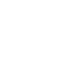 НОВООДЕСЬКА МІСЬКА РАДАМИКОЛАЇВСЬКОЇ ОБЛАСТІ  ВИКОНАВЧИЙ КОМІТЕТР І Ш Е Н Н Я      10 грудня 2021                            м. Нова Одеса                                   №  217Про надання матеріальної грошової допомоги на лікування Колосу Ю.А.Відповідно до ст. 32 Закону України «Про місцеве самоврядування в Україні», Порядку надання матеріальної грошової допомоги постраждалим внаслідок вибуху, який стався 27 листопада 2021 року в місті Нова Одеса, затвердженого рішенням виконавчого комітету Новоодеської міської ради від 03 грудня 2021 року № 211, згідно переліку першочергових заходів з ліквідації надзвичайної ситуації, що сталася 27.11.2021 року, враховуючи заяву Колоса Ю.А., який отримав тяжкі травми в результаті вибуху, що стався 27 листопада 2021 року в місті Нова Одеса, щодо надання матеріальної допомоги для лікування, виконавчий комітет міської радиВИРІШИВ:1.Надати матеріальну грошову допомогу в розмірі 50 000 грн. на лікування Колосу Юрію Андрійовичу, який отримав тяжкі травми внаслідок  вибуху, що стався 27 листопада 2021 року в місті Нова Одеса.2. Відділу бухгалтерського обліку та звітності (Яркова) виплату матеріальної грошової допомоги здійснити із спеціального фонду міського бюджету (надходження, що отримують бюджетні установи від підприємств, організацій, фізичних осіб та від інших бюджетних установ для виконання заходів з ліквідації надзвичайної ситуації, яка сталася 27.11.2021 року).3.Контроль за виконанням цього рішення покласти на заступника міського голови     Журбу І.М. Міський голова                               		                    	  Олександр ПОЛЯКОВ